Домашняя молочная продукция от фермера.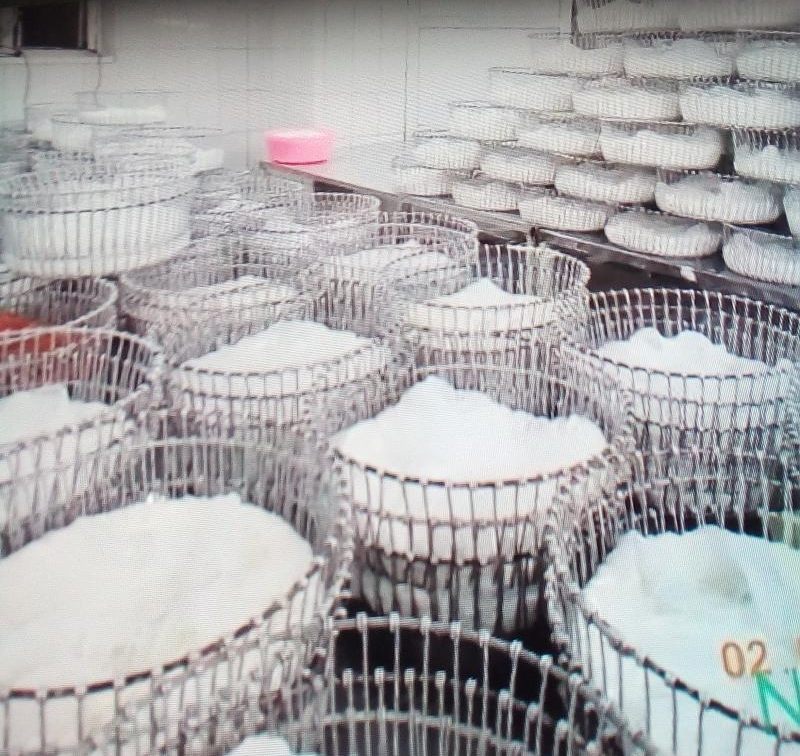 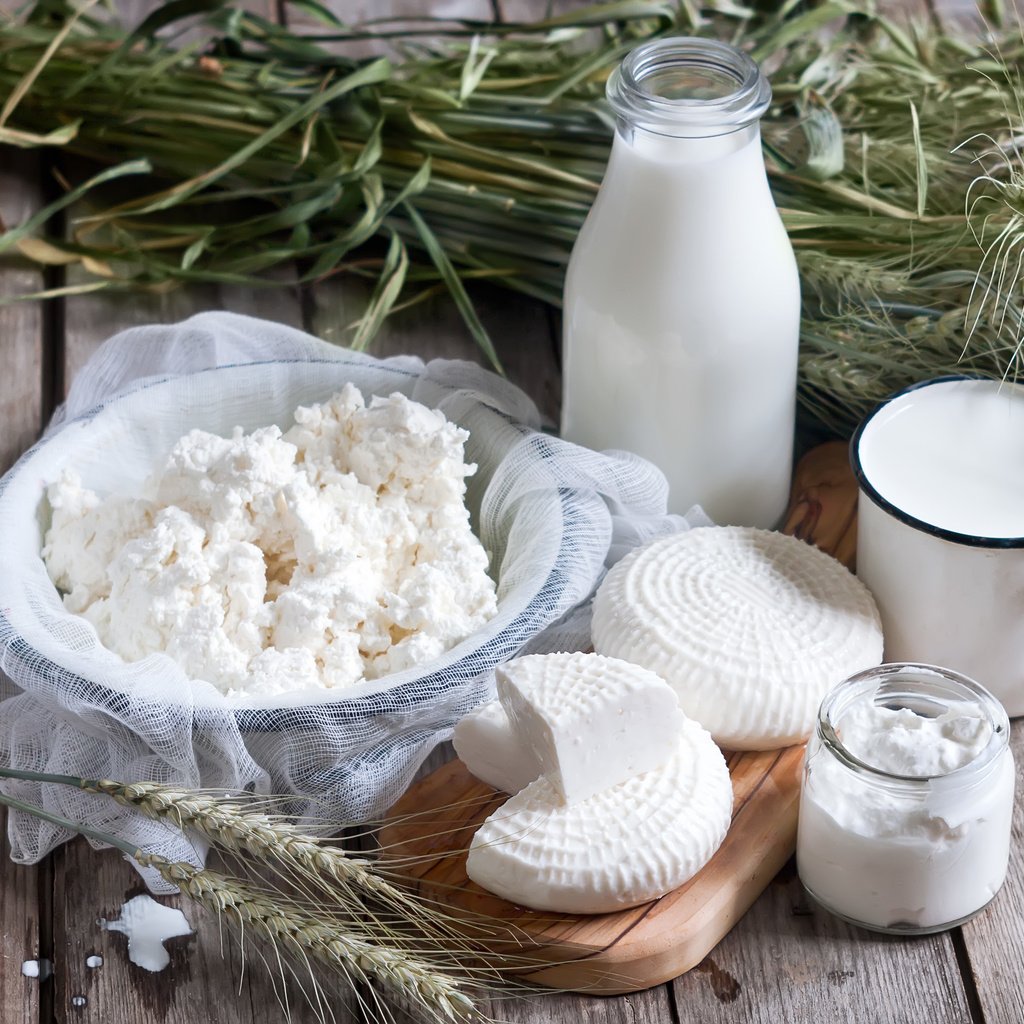 ПРАЙС-ЛИСТКонтакты: Роман тел.: +7 961 133-13-71; +7 915 596-69-85.Масло сливочное1 кг.450 руб.Сыр адыгейский1 кг.300 руб.Запеканка1 кг.300 руб.Творог1 кг.230 руб.Сметана1 кг.230 руб.Топлёное молоко1 л.95 руб.Молоко1 л.80 руб.Простокваша0,5 л.65 руб.Йогурт питьевой0,5 л.65 руб.Ряженка0,5 л.65 руб.Сыворотка1 л.40 руб.